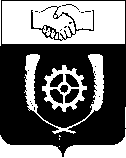   РОССИЙСКАЯ ФЕДЕРАЦИЯ                                  АДМИНИСТРАЦИЯМУНИЦИПАЛЬНОГО РАЙОНА             КЛЯВЛИНСКИЙ             Самарской области          ПОСТАНОВЛЕНИЕ 29.05.2024 г. № 191             О внесении изменений в постановление администрации муниципального района Клявлинский от 10.02.2022 № 87 «О комиссии по проведению отбора для предоставления субсидий в целях оказания мер поддержки предоставляемых в рамках реализации мероприятий муниципальной программы «Развитие сельского хозяйства и регулирование рынков сельскохозяйственной продукции, сырья и продовольствия в муниципальном районе Клявлинский на 2019 - 2027 годы», утвержденной постановлением администрации муниципального района Клявлинский Самарской области от 31.05.2019 № 201»В связи с кадровыми изменениями и целях организации работы в рамках реализации переданных государственных полномочий по поддержке сельскохозяйственного производства, в соответствии с Федеральным законом от 06.10.2003 № 131-ФЗ «Об общих принципах организации местного самоуправления в Российской Федерации», Законом Самарской области от 03.04.2009 № 41-ГД «О наделении органов местного самоуправления на территории Самарской области отдельными государственными полномочиями по поддержке сельскохозяйственного производства», постановлением Правительства Самарской области от 19.02.2013 № 44 «О мерах, направленных на реализацию переданных органам местного самоуправления на территории Самарской области отдельных государственных полномочий по поддержке сельскохозяйственного производства», и в целях приведения в соответствие с действующим законодательством нормативных правовых актов муниципального района Клявлинский, администрация муниципального района Клявлинский Самарской области ПОСТАНОВЛЯЕТ: Внести в постановление администрации муниципального района Клявлинский от 10.02.2022 № 87 «О комиссии по проведению отбора для предоставления субсидий в целях оказания мер поддержки предоставляемых в рамках реализации мероприятий муниципальной программы «Развитие сельского хозяйства и регулирование рынков сельскохозяйственной продукции, сырья и продовольствия в муниципальном районе Клявлинский на 2019 - 2027 годы», утвержденной постановлением администрации муниципального района Клявлинский Самарской области от 31.05.2019 N 201» (далее – постановление) следующие изменения:в преамбуле постановления слова «постановлением Правительства Самарской области от 29.12.2022 № 1268 «О внесении изменений в отдельные постановления Правительства Самарской области,» исключить;приложение № 1 к постановлению изложить в редакции согласно приложению к настоящему постановлению.в приложении № 2 к постановлению:пункт 2.3. дополнить абзацем следующего содержания:«- взаимодействовать с органами государственной власти, организациями и гражданами по вопросам, относящимся к компетенции Комиссии.»;пункты 4.7., 4.8. изложить в следующей редакции:«4.7. Решение Комиссии в день его принятия, оформляется протоколами заседания Комиссии, которые подписываются председательствующим на заседании Комиссии и членами Комиссии, участвующими в заседании Комиссии, секретарем Комиссии.4.8. Члены Комиссии, не согласные с решением, принятым на заседании Комиссии, вправе изложить свое особое мнение, которое в обязательном порядке вносится в соответствующий протокол заседания Комиссии или приобщается к нему, если особое мнение представлено членом Комиссии в письменной форме.Протоколы заседания Комиссии и приобщённые к ним документы хранятся в отделе бухгалтерского учета и отчетности администрации муниципального района Клявлинский.».Разместить настоящее постановление на официальном сайте администрации муниципального района Клявлинский Самарской области в информационно-коммуникационной сети «Интернет».Настоящее постановление вступает в силу со дня его принятия и распространяется на правоотношения, возникшие с 19 февраля 2024 года, за исключением пункта 1.2. настоящего постановления. 4. Пункт 1.2. настоящего постановления вступает в силу со дня его принятия и распространяет свое действие на правоотношения, возникшие с 03 мая 2024 года.Контроль за выполнением настоящего постановления возложить на заместителя Главы района по сельскому хозяйству – руководителя управления сельского хозяйства администрации муниципального района Клявлинский Абаева В.А.Исайчева Е.В.         Приложение  к постановлению                                                                  администрации муниципального                                                                    района Клявлинский Самарской области                                                                  от 29.05.2024 г. № 191Приложение № 1 к постановлению                                                                  администрации муниципального                                                                    района Клявлинский Самарской области                                                                  от 10.02.2022 г. № 87 СОСТАВ комиссии по проведению отбора для предоставления субсидий в целях оказания мер поддержки предоставляемых в рамках реализации мероприятий муниципальной программы «Развитие сельского хозяйства и регулирование рынков сельскохозяйственной продукции, сырья и продовольствия в муниципальном районе Клявлинский на 2019 - 2027 годы», утвержденной постановлением администрации муниципального района Клявлинский Самарской области от 31.05.2019 N 201 (далее - Комиссия)    Глава муниципального     района Клявлинский Самарской области                П.Н. КлимашовАбаев Владимир Андреевич-заместитель Главы района по сельскому хозяйству-руководитель управления сельского хозяйства администрации муниципального района Клявлинский - председатель КомиссииИсайчева Елена Владимировна-ведущий юрист Муниципального автономного учреждения «Многофункциональный центр предоставления государственных и муниципальных услуг» муниципального района Клявлинский Самарской области – секретарь КомиссииЧлены КомиссииЧлены КомиссииЧлены КомиссииСомов Евгений Владимирович-агроном управления сельского хозяйства администрации муниципального района Клявлинский Самарской областиСомова Татьяна Леонидовна-зоотехник  управления сельского хозяйства администрации муниципального района Клявлинский Самарской областиБорзова Раиса Евгеньевна-бухгалтер администрации муниципального района Клявлинский Самарской областиКичаева Ольга Николаевна-экономист управления сельского хозяйства администрации муниципального района Клявлинский